UNVEILING MICROBIAL DIVERSITIES AND ASSOCIATED GENES INVOLVED IN BIOREMEDIATION OF ACID MINE DRAINAGE USING NEXT GENERATION SEQUENCINGUdoka Vitus Ogugua1*, Chimdi Mang Kalu2, Ebere Lovelyn Udeh3, Wilson Bamise Adeosun5, Memory Tekere2, Sheku Alfred Kanu3&4, Khayalethu Ntushelo3 and Pierre Adriaanse1 1Horticulture Center, Science Campus, University of South Africa, Corner Christiaan De Wet and Pioneer Avenue, Private Bag X6, Florida, South Africa (eoguguuv@unisa.ac.za) and (adriap@unisa.ac.za).2Department of Environmental Science, College of Agriculture and Environmental Sciences, University of South Africa, Florida, 1710, South Africa (ekalucm@unisa.ac.za) and (tekerm@unisa.ac.za).3Department of Agriculture and Animal Health, University of South Africa, Florida Science Campus; Roodepoort, 1709, South Africa (ebywhiteudeh@gmail.com); (kanusa@njala.edu.sl) and (ntushk@unisa.ac.za). 4Department of Crop Science, Njala University, Njala, Sierra Leone (kanusa@njala.edu.sl).5Human Metabolomics, North-West University, Private Bag X6001, Box 269, Potchefstroom 2531, South Africa. (bmsade@gmail.com)Corresponding author: eoguguuv@unisa.ac.za Running Title: Optimizing Bioremediation of Acid Mine Drainage: Unlocking the Potential of Microbial Diversity through Next-Generation SequencingAbstractBioremediation of acid mine drainage (AMD) involves a complex interaction between the constituents of AMD and microbial communities, as well as plants associated with remediation. This complex interaction creates diverse metabolic pathways and mechanisms that are controlled by genes expressed by microbial communities that enhance AMD remediation. Knowledge of these associated genes is essential because it can be used to develop strategies that can promote better/optimal remediation. Although diverse technologies have been employed by researchers to identify numerous microbes and associated genes involved in AMD bioremediation, the advent of next-generation sequencing (NGS) has been shown to be more promising. This review aims to unpack the identified microbes and genes prevailing in AMD conditions that could play a crucial role in remediation. Brief information on the global impact of AMD on crop growth and development was provided. Classes of microbes relevant to AMD and associated genes as well as the role of NGS as a pivotal tool in the advanced discovery of relevant genes. Sulfate-reducing bacteria, iron-reducing bacteria, metal-resistant bacteria, biofilm-forming microbes, and methanogenic archaea are the dominant classes of microbes that play vital roles in AMD remediation. Although diverse genes, such as dsrAB, mtrA, mtrB, mtrC, acn, furA, dpsA, copF, actP, copA, mmco, cutO, arsT, arsC, aioA/aoxB, afeR, ISAfe600, ISAfe1, and IST2 have been identified as genes responsible for the ability of microbial communities to survive and remediate AMD, additional application of NGS is recommended to identify other unidentified genes that could pivot sustainable remediation of AMD. Keywords: Acid mine water; next generation sequence; genes; microbial communities; remediation; heavy metalsIntroductionAcid mine drainage (AMD) is a significant environmental problem for the mining industry, particularly in areas where metal ores are extracted (Rezaie and Anderson 2020; Nleya et al. 2016). It occurs when sulfide minerals are often found in rocks containing metals, such as iron, copper, zinc, and lead, and encounter air and water (Kumari et al. 2010). AMD, which is highly acidic, disrupts the surrounding ecosystem, including ground and surface water, hinders the growth of plants and hampers microbial communities, especially when left untreated (Adeniy et al. 2022; Roy 2021; Castillo 2020; Okereafor et al. 2020; Lopez et al. 2018). The development of cost-effective solutions for AMD prevention and remediation has been driven by environmental and economic concerns (Rambabu et al. 2020; Kefeni et al. 2017; Kalin et al. 2006). AMD can be treated using both active and passive remediation technologies. Currently, active and passive remediation methods are considered to be the most practical options for treating AMD (Naidu et al. 2019; Johnson and Hallberg 2005). Although AMD remediation methods are widely used at most mining sites, their suitability and performance can vary depending on site-specific factors such as geographical conditions and weather (Naidu et al. 2019; RoyChowdhury et al. 2015). Among the various approaches for AMD remediation, conventional pH control using cost-effective neutralization reagents is the most widely used and cost-effective method (Zvinowanda and Caliphs 2023; Maree et al. 2013). The active treatment approach employs various chemical compounds as stated by different authors (Kim et al. 2022; Masindi et al. 2022; Rambabu et al. 2020; Lopez et al. 2018; Masindi et al. 2017; Masindi et al. 2015), while passive treatments rely on natural and biological processes such as constructed wetlands, anaerobic sulfate-reducing bioreactors, anoxic limestone drains, vertical flow wetlands, limestone leach beds, open limestone channels, and different organic materials (Carrillo-González et al. 2022; Gumede and Musonge 2022; Ji et al. 2022; Vasquez et al. 2022; Villegas-Plazas et al. 2021; Martins et al. 2011). Microbial remediation strategies, known as bioremediation, involve the use of microorganisms to mitigate the environmental impact of AMD (Anekwe and Isa 2023). However, it has been found to be a more cost-effective option than chemical-based treatments because of its lower operational and labor costs, as well as its simpler process design and control (Fernandez-Rojo et al. 2017; Jamil and Clarke 2013). The bioremediation of AMD using sulfate-reducing bacteria (SRBs) involves the microbial recovery of metals and sulfates within AMD as metal sulfides (Luptakova and Kusnierova 2005). Sulfate-reducing bacteria (SRB) differ from other bacteria by utilizing sulfate as their final electron acceptor and transforming it into sulfide, which can bind metals (Rückert 2016). Desulfovibrio species are particularly capable of this process, leading to the formation of metal sulfides via the precipitation of sulfides with metal ions. This process not only helps to remove metals from water but also reduces acidity (Neria-González and Aguilar-López 2021). The presence of dissimilarities in the sulfite reductase β-subunit genes (dsrB) in SRB communities plays a crucial role in enhancing their function in AMD remediation (Geets et al. 2006). According to Geets et al. (2006), the dsr-gene encodes the dissimilatory sulfite reductase enzyme in sulfate reduction, which catalyzes the reduction of sulfite to sulfide, and is hence required by all sulfate reducers. Chen et al. (2015) evaluated microbial diversity in AMD systems and their functional diversity. The authors observed an abundance of members belonging to Acidithiobacillus, Leptospirillum, and Acidiphilium taxa with high transcriptional activities controlled by diverse genes (genes for housekeeping function, low pH adaptation, carbon assimilation, nitrogen assimilation, phosphate assimilation, energy generation, and environmental stress). The presence of these genes in the microbial diversity present in AMD enhanced their survival, and possibly the bioremediation of AMD. Bioremediation processes involve the application of potential microbial diversity aided by the inherent genes involved in AMD remediation. This necessitates the need to uncover both the culturable and non-culturable microbial diversities present in AMD, which play crucial roles in their remediation through traditional and modern methods of microbial identification. The introduction of next-generation sequencing (NGS) has revolutionized genomics research, providing unprecedented capabilities for the high-throughput and cost-effective analysis of DNA and RNA molecules (Satam et al. 2023). Consequently, genomics has rapidly advanced across several fields (Satam et al. 2023; Sijmons et al. 2014). Compared to traditional Sanger sequencing, these new technologies offer incredibly high throughput at a much lower cost per base, eliminating the need for laborious cloning (Koboldt et al. 2013; Zhang et al. 2011; Metzker 2010). Through NGS, DNA fragments can be sequenced rapidly and simultaneously, providing insights into genome structure, genetic variations, gene expression profiles, and epigenetic modifications (Satam et al. 2023). NGS has extended our knowledge of bioremediation through high-throughput microbial identification in AMD, thereby enhancing its remediation. This review provides an overview of the global impact of AMD. The microbiological mechanisms adopted by AMD-enriched microbial diversity in AMD remediation of AMD was highlighted. The advancement of next-generation sequencing (NGS) in unveiling important microbial diversities in an AMD-condition, as well as the associated genes that enhance their proliferation in the environment and remediation, was also provided. Overview of the Environmental Impact of Acid Mine Drainage The environmental impact of AMD depends on the severity of acidic conditions. Elements (such as metals, metalloids, and non-metals) in AMD, as reported by Masindi (2017), are of great importance because of their residual impacts on the environment. In Morocco, Essalhi et al. (2016) reported the deleterious impact of waste from barite mining on the health of people living around the area and the physiognomy of the landscape. Colliery and Metalliferrous mining in South Africa have negatively affected groundwater and surface water quality and sinkholes or dolines, causing severe problems for farmers in these mining areas (Akcil and Koldas 2006; Bell et al. 2002). Campaner et al. (2014) revealed that AMD generated in bituminous coal mining activities in southern Brazil is a potential source of metals such as As in water systems. Silva et al. (2011) stated that the major environmental concern related to coal mining in Brazil is the contamination of the surface and groundwater due to the surface disposal of waste rock. Table 1 provides a list of studies conducted from 2010 to the present, to indicate the impact of AMD on the environment and human health. An overview of the AMD impact is presented in Figure 1.Table 1: List of studies from 2010 on the impact of AMD to the environment and human. 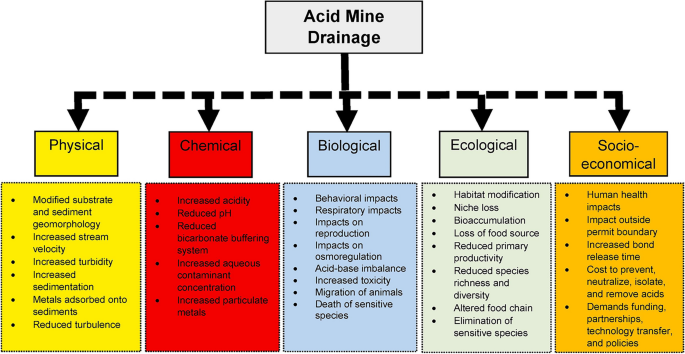 Figure 1: An overview of the physical, chemical, biological, ecological, and socio-economic impacts of AMDMicrobial Communities Associated with the Remediation of AMD and the Mechanisms of Remediation.Microbial communities associated with AMD remediation have been studied extensively. The use of microbes to change the concentration of heavy metals in soil and improve the ability of plants to deal with elevated metal concentrations has significant economic and ecological benefits (Jin et al. 2018). The microbial community structure and functional capability of passive remediation systems have been evaluated, revealing shifts in microbial community structure from acidophilic bacteria to a more diverse set of taxa (Ly et al. 2019). Bio-based treatment methods using algae, biochar, and bacteria have been identified as effective treatments for AMD, and their performance is affected by parameters such as the pH, temperature, biomass concentration, and initial metal concentration (Du et al. 2022). Culture-dependent and-independent studies have uncovered the diversity, functions, and metabolic potential of AMD microorganisms, leading to a better understanding of microbial diversity and interactions in AMD ecosystems (Villegas-Plazas et al. 2019; Chen et al., 2016). The survival, growth, and regrowth of diverse microbial communities present in AMD could be a factor in their ability to utilize substrates in the AMD environment for energy production. This process can lead to the ability to remediate the environment. Diverse microbes present in the AMD environment are grouped based on their functional fingerprints and mechanisms of environmental purification, including the following.Sulfate-Reducing Bacteria (SRB) Sulfate-Reducing Bacteria play a significant role in the control and treatment of AMD through the neutralization of acidic conditions (Ayangbenro et al. 2018). SRB are anaerobic bacteria that use sulfate as a terminal electron acceptor during metabolism (Qian et al. 2019). This process enables bacteria to precipitate metals and possibly increase AMD pH of AMD (Zhang et al. 2021; Neculita et al. 2007). They play a crucial role in the bioremediation of AMD by reducing sulfate to sulfide, which can precipitate heavy metals as insoluble sulfides, thereby mitigating the environmental impact of AMD. The mechanisms adopted by SRB include dissimilatory sulfate reduction, in which bacteria use sulfate as a terminal electron acceptor during metabolism. This process is mediated by a complex enzymatic system, including enzymes such as adenosine-5'-phosphosulfate (APS) reductase and dissimilatory sulfite reductase, encoded by the aps and dsr genes, respectively (Gupta et al. 2022; Zhu et al. 2022 Baker and Banfield 2003).SRB, such as Desulfosporosinus and Sulfobacillus are often found in AMD environments. Desulfosporosinus is known for its acid resistance, metal resistance, and sulfate-reducing capabilities, whereas Sulfobacillus is considered a sulfur oxidizer and is used in mineral bioleaching (Zhu et al. 2022).  The presence of genes such as dsrAB in high-sulfate environments indicates the role these genes play in the survival of this SRB in these habitats and possibly in the sulfate-reducing abilities of the SRB (Zhu et al. 2022).  In summary, SRB contribute to the natural attenuation of AMD through sulfate reduction, which is facilitated by specific genes and enzymes. The adaptation and evolution of these bacteria in AMD environments are influenced by genetic elements such as IS, which can affect gene expression and metabolic pathways, enhancing their survival and function under these extreme conditions (Huang et al. 2023).Iron-Reducing Bacteria (IRB)Iron-Reducing Bacteria have been studied for their potential to remove heavy metals from metal-contaminated sites including AMD. IRB can reduce Fe3+ to Fe2+ to form insoluble metal sulfides, leading to the precipitation and removal of heavy metals from the environment (Jamaluddin et al. 2022; Shylla et al., 2021; Neria-González et al. 2021). The mechanisms involved in metal removal by IRB include sulfide production through elemental sulfur reduction, alkali precipitation, biosorption, immobilization, and enzymatic reduction (Zhang et al., 2022; Sun et al., 2020). IRB adopts various mechanisms to survive and remediate environments affected by AMD through the aid of diverse genes (Gupta & Sar, 2020). The genes involved in iron reduction by IRB include those encoding cytochromes and other redox-active proteins that facilitate electron transfer to Fe (III) minerals. The presence of genes such as mtrA, mtrB, and mtrC has been identified in Shewanella oneidensis, a model IRB involved in the reduction of metal oxides, including iron minerals (Cooper et al. 2016).The microbial oxidation of iron and arsenic, followed by their co-precipitation, leads to natural attenuation of these elements in As-rich AMD. The bacterial communities responsible for this mitigation include iron-oxidizing bacteria related to Gallionella spp., and As-oxidizing bacteria related to Thiomonas spp. (Tardy et al. 2018). The latter is associated with the presence of aioA, which is involved in arsenic oxidation. Temperature and nutrient supply can influence the rate of iron and arsenic oxidation and precipitation as well as the bacterial diversity and As oxidation potential in AMD (Tardy et al. 2018).Metal-Resistant Bacteria (MRB) Some bacteria are naturally resistant to high heavy metal concentrations. These bacteria can immobilize metals through processes, such as biosorption, in which metals are adsorbed onto the bacterial cell surface. The metals can then be removed along with bacterial biomass. The ability of MRBs to remove heavy metals from contaminated sites has been studied extensively. Bacteria can adapt to metal toxicity through the synthesis of metallothioneins, production of extracellular polysaccharides and siderophores, and efflux systems (Dong et al. 2023). Various mechanisms have been developed for MRB to cope with high metal concentrations in AMD environments. These mechanisms include efflux pumps that actively transport metals out of the cell, enzymatic transformation of metals into less toxic forms, intracellular sequestration where metals are bound to proteins or peptides such as metallothioneins, and changes in cell membrane permeability to reduce metal uptake (Barahona et al. 2020). Additionally, some bacteria form biofilms that can immobilize metals, thereby reducing their bioavailability (Jasu & Ray 2021).Specific genes involved in metal resistance have been identified. For instance, genes encoding transposase proteins, which are part of insertion sequences (IS), can contribute to genetic variation and bacterial adaptation to environmental stress, including metal resistance. These IS elements can affect the expression of surrounding genes, potentially enhancing bacterial resistance to metals (Navas et al. 2021). Certain microbial communities have been found to possess metal resistance genes related to iron (acn, furA, dpsA), copper (copF, actP, copA, mmco, cutO), and arsenic (arsT, arsC, aioA/aoxB) metabolism, which are influenced by the gradient of soil contamination (Navas et al. 2021). In the case of copper resistance, genes such as copA, which encodes a copper-transporting P-type ATPase, and genes involved in the copper efflux system are critical for the survival of bacteria in environments with high copper concentrations, such as those found in AMD (Barahona et al. 2020). These genes and mechanisms are essential for the survival and function of metal-resistant bacteria in harsh environments characterized by acid mine drainage.Microbial biofilms (MB)Microorganisms can form biofilms on surfaces that act as barriers or filters to heavy metals. Biofilms provide a matrix for the precipitation of metal minerals and can trap and immobilize metals in the environment (Koechler et al. 2015). Biofilm formation is an emerging and efficient microbiological mechanism used to remove heavy metals from AMD (Rilstone et al. 2021). Biofilms are aggregates of microbes that form on biotic and abiotic surfaces, and can withstand harsh environmental conditions and toxic contaminants (Mishra et al. 2021; Prabhakaran et al., 2016). Biofilms formed by microbes play a crucial role in the bioremediation of heavy metals by aiding the sequestration of metallic ions by microbes through the release of extracellular polymeric substances (EPS) (Rather et al. 2022). EPS, which contains a large amount of anionic charges, facilitates the sequestration of metallic ions and enhances the efficiency of metal removal from the environment (Jasu et al. 2021). In Acidithiobacillus ferrooxidans, a model organism for studying acidophiles in AMD, the quorum sensing (QS) system involving the genes afeI and afeR plays a role in biofilm formation and ore colonization (Mamani et al. 2016). The QS system regulates the expression of genes involved in exopolysaccharide production, which is essential for biofilm development on mineral surfaces (Mamani et al. 2016).  Furthermore, the presence of multiple copies of IS elements such as ISAfe600, ISAfe1, and IST2 in the genomes of A. ferrooxidans strains helps in the development of new metabolic pathways that ensure their survival in harsh environments, including AMD (Huang et al. 2023). Methanogenic archaea (MA)Under anaerobic conditions, MA plays a role in removing heavy metals by promoting the formation of metal sulfides and carbonates, which are less soluble and more likely to precipitate (Paulo et al. 2015). These microorganisms have been found to be efficient in removing toxic metal ions, such as arsenic, cadmium, chromium, cobalt, copper, iron, lead, and manganese (Ghosh et al. 2021). Microbial biosorbents produced by methanogenic archaea have metal-binding functional sites that enable them to effectively bind and remove heavy metals from aqueous solutions (Ghosh et al. 2021). The introduction of a system that combines microbiology and electrochemistry, known as a bioelectrochemical system, has shown promising results for the efficient removal and recovery of various metals, including heavy metals (Sun et al. 2020). Among the microbes employed in the system is MA, which promotes the oxidation and reduction reactions of heavy metals at the electrodes and provides a flexible platform for their removal (Kumar & Patil 2020). Overall, MA offers potential microbiological mechanisms for the removal of heavy metals from AMD sites (Kumar et al. 2021).Methanogenic archaea have been identified in AMD environments, although they are typically not capable of growing at pH levels below 3, and no methanogens or enzymes pivotal for methanogenesis have been isolated or detected in such systems. In AMD systems, archaea from the filterable fraction are suggested to have a heterotrophic lifestyle, and their contribution to gross carbon turnover in community metabolism is proposed to be low (Méndez-García et al. 2015). The archaeal community in AMD habitats includes members of the Methanobacterium genus, which has been reported to be useful for metal recovery from waste lithium-ion battery leachates (Gupta et al. 2021). However, limited information is available on the genes responsible for this action.Members of the genera Methanohalobium and Methanosarcina have been detected in saline precipitates and have been suggested to belong to the Methanosarcinaceae family (Sanz et al. 2021). Methanosarcina has been reported in the sediments of an extremely acidic river, with pH values ranging from 4.2 to 4.8, and was the only active methanogen in an anaerobic reactor fed with methanol and operating at pH 4.2 (Sanz et al. 2021; Conrad 2020; Sanz et al. 2011). Their survival in acidic environments, such as AMD, indicates the presence of genes, as well as diverse enzymatic and metabolic pathways that promote survival. Identification of these genes could serve as a tool for AMD remediation.Next Generation Sequencing as a Tool to Reveal Diverse Microbial Communities in AMD Remediation and the Associated GenesDiagnostic microbiology aims to rapidly and accurately identify microbes in their natural environment. Microbial identification and the associated genes involved are crucial. This helps characterize the microbial communities exploited to mitigate the effects of acid mine water on the environment. General methods routinely employed in microbial identification processes from various samples include the following. Microscopic Examination of OrganismsThe examination of living organisms is a fundamental and indispensable technique in life sciences because it reveals the identity, origin, classification, biodiversity, and evolution of life forms on Earth. Microscopic examination reveals intricate details of organisms that are unobservable to the naked eye. For instance, in food microbiology, microscopic examination helps to identify food spoilage contaminants (Shan et al. 2019; Oh & Park 2016; Bracke et al. 2014). Microscopic identification and subsequent isolation of pathogenic microorganisms are common procedures in medical microbiology (Wang et al. 2022; Golding et al. 2016), whereas microscopy in microbial ecology assists in characterizing biodiversity (El Mujtar et al. 2022). The earliest forms of microbial identification relied heavily on phenotypic techniques, such as observation under light and fluorescence microscopes (Bond et al. 2000a; Ferris et al. 1989; Wichlacz & Unz 1981). These data provide information regarding the microbial morphology and cellular structures. Targeted identification can be achieved by staining specific microbial groups with fluorescent dyes (Emerson et al. 1989; Muyzer et al. 1987). However, there are obvious limitations to microscopic techniques for the examination of microorganisms. Low sensitivity, difficulty in specimen preparation methods, challenges in obtaining microscopic scales on time, and lack of detailed molecular information leading to a paucity of phylogenetic and genetic information are some of the drawbacks of microscopy (Abhishek et al. 2022; Beniac et al. 2014, 2015).   Isolation and Cultivation of Microbes AMD sites exhibit unique characteristics, such as extreme acidity at pH levels between 2 and 4 (RoyChowdhury et al. 2015), high metal concentrations, including zinc, copper, arsenic, manganese, magnesium, cadmium, and lead (Fuchida et al. 2020), and scarcity of organic matter, resulting in low availability of nutrients for agricultural purposes (Agegnehu et al. 2021; Dong et al. 2018). Because AMD poses a significant threat to soil and environmental health, it is important to investigate the unique characteristics that have led to the evolution of microbial communities present in such harsh conditions.Isolation and cultivation of extremophiles present in AMD sites is an important step in environmental microbiology, providing insight into both the identity and adaptive mechanisms of microbes thriving in extreme environments. The process begins with strategic sample collection using the appropriate materials and collection devices, depending on the nature of the analyte. This often includes sterile bottles and containers for storage of collected samples, plastic scoop and 50 mL syringe for sample collection. In addition, parameters such as the pH, water conductivity, redox potential, and dissolved oxygen were measured (Valdez-Nuñez et al. 2022; Aguinaga et al. 2018). Furthermore, the choice of growth medium for microbial samples can mimic the physicochemical parameters obtained in an AMD environment (Connon & Giovannoni 2002). Several growth media modifications and enrichments have been used, such as sulfate-reducing bacteria growth media (Nguyen et al. 2018; Ayangbenro et al. 2018), and iron-oxidizing acidophilic bacteria solid and liquid media (Ňancucheo et al. 2016; Johnson 1995), which also include modified 9k growth media for cultivating iron-oxidizing bacteria (Mustafa Engin Kocadagistan et al. 2023).Abandoned mines and sites with a history of active mining activities were considered for the sample collection. Due to a change over time in the microbial community present in the samples, they were best kept at 4°C and were advised to be analyzed within three weeks of collection (Yang et al. 2023). Because appropriate culture media are essential for the growth of microbes for eventual isolation, preliminary studies are often needed to determine the optimal isolation medium (Yang et al. 2023). Pure cultures can be obtained using this method and specific strains of microorganisms can be characterized. This information is useful for targeting possible remediation candidates (Hallberg 2010; Baker & Banfield 2003).Molecular TechniquesTraditional culture-based methods for microbial identification have limitations, such as decreased specificity, higher rate of diagnostic errors, low success rate of multipathogen samples, and failure to detect microbial presence at low densities among others (Abayasekara et al. 2017; Lee et al. 2013). The emergence of molecular techniques has revolutionized the identification of microbes involved in AMD.  Because microorganisms possess unique genetic fingerprints, molecular methods, such as DNA sequencing, polymerase chain reaction (PCR), quantitative PCR for the amplification of specific DNA regions, and DNA hybridization, are widely used to rapidly and precisely characterize microbes (Lukhele et al. 2020; Mohapatra et al. 2011; Bond et al. 2000b). This approach is immensely useful for understanding microbial diversity, because it facilitates the detection and identification of microbes at the subspecies level. Specific regions unique to each microbial genome are being examined as a crucial part of the molecular techniques for understanding microbial diversity. For example, the16s ribosomal RNA (rRNA) gene is widely used to determine the bacterial identity in diverse and complex microbiomes. However, in mycology, the 18s rRNA gene (being an active site for protein synthesis) is extensively used as an important biomarker in phylogenetic studies to identify fungi from different species (Kadnikov et al. 2019; Kock & Schippers 2008).Fluorescence In Situ Hybridization (FISH)FISH allows direct visualization of target microbes in their native environments (Moter et al. 2000). This technique uses a piece of purified DNA attached to a fluorescent dye called a prob. Prob specificity is important for hybridization of a specific DNA sequence of interest. Pre-fluorescently labelled oligonucleotide probes bind to specific rRNA of target species, resulting in fluorescence of the molecules (Nicomrat et al. 2006). It is widely accepted as the most convincing technique for locating specific DNA sequences in organismal genomes (Shakoori 2017). Isolates collected from AMD environments and grown in solid media can be identified using appropriate oligonucleotides (Mahmoud et al. 2005).Proteomic AnalysisValuable insights into the intricate mechanisms underlying the adaptation of AMD microbes can be obtained using proteomic analysis (Ram et al. 2005). This technique primarily involves the identification and quantification of proteins expressed by AMD microorganisms through their specific protein expression pattern fingerprints and remedial activities in AMD (Méndez-García et al., 2015). For instance, proteomic analyses of acidophilic microbial communities provide invaluable insights into the intricate mechanisms underlying their adaptation to extremely acidic environments (Belnap et al. 2010). Where metagenomic information is available, shot-gun and tandem mass spectrometry-based proteomic analyses have been effective for characterizing microbial communities (Li & Wen 2021; Bharagava et al. 2019; Belnap et al. 2010; Ram et al. 2005). Next Generation Sequencing (NGS)In the past two decades, new-generation sequencing (NGS) has proven to be a valuable technique for the study of organisms at the genome level. In the past, the study of microbial communities in diverse environments relied primarily on phenotypic methods, including microscopy and various culture techniques (Ben-Dov et al. 2009; Bradley & Martiny 2007). However, there are significant difficulties in cultivating most microorganisms, thereby limiting the study of microbial ecosystems (Fakruddin 2015).NGS is a robust platform that ensures high-throughput sequencing of both DNA and RNA, owing to its scalability and speed at a comparatively low cost (Kulski 2016; Behjati & Tarpey 2013). Nearly two decades after the introduction of NGS, it has emerged as a beneficial tool for investigating microbial populations under different environmental conditions, including AMD remediation of AMD (Sajjad et al. 2023; Aguinaga et al. 2018; Méndez-García et al. 2015). NGS is particularly useful for identifying functional genes involved in AMD bioremediation processes of AMD (Zhang et al. 2019; Yelton et al. 2013).Several next-generation sequencing (NGS) platforms have been developed over the past decade. Pervez et al. (2022) reported that Nanopore PromethION, BGI, Illumina, and Ion Torrent are leading instruments in terms of speed and strength. Although the application of NGS to AMD bioremediation is still in its infancy, its use to date has included an understanding of the microbial roles in AMD remediation. This is possible through microbial gene analysis, which ultimately provides clues regarding metabolic activities (Méndez-García et al. 2015). NGS has been used to determine the functional potential of the microorganisms involved in AMD. Examples include the assessment of bioleaching properties and the potential of microorganisms used for the extraction of metallic compounds, such as iron, to reduce the harmful effects of acid mine drains (Zhou et al. 2018). Furthermore, NGS techniques have been used to determine sulfate-reducing and acid-neutralizing microbial communities present in AMD. Cho et al. (2022) identified bacteria with acid-neutralizing potential, such as Serratia liquefaciens, Citrobacter youngae, Pseudescherichia vulneris, and Serratia grimesii. Bacteria metabolize nitrogen compounds via the hydrolysis of urea and carboxylation to generate NH4+. In a study by Van Den Berg et al. (2016), which determined the microbial diversity present in domestic wastewater sludge using NGS, analyses revealed sulfate and chemical oxygen demand removal by bacteria, such as Chlorobium spp., Magnetospirillum spp., and Ornithobacterium spp. These are potentially useful organisms for bioremediation of AMD. Specific microbial genes already identified as important bioremediation agents through the NGS platform include (i) metal resistance genes. Microbes possessing these genes can resist heavy metal toxicity in AMD. This makes them suitable candidate genes for bioremediation. Examples include metallothionein (MT) genes used as tools for metal bioremediation development (Li et al. 2020), and copA gene found in Pseudomonas syringae and Acinetobacter sp. IrC1 encodes a metal-binding protein. These genes have been reported to have the ability to bioaccumulate copper in microbial cells, resulting in a change in bacterial colony color to blue (Irawati et al. 2016), (ii) sulfur-reducing genes. Sulfates are an important constituent of AMD environments, and sulfur reduction-related bacterial (SRB) genes have been used as bioremediation agents. Examples of SRB include Desulfosporosinus spp. (Alazard et al. 2010; Lee et al. 2009) and Desulfovibiro sp. strain TomC (Karnachuk et al. 2015; Sahinkaya et al. 2015). (iii) Sulfur-oxidizing genes. These genes encode enzymes involved in the oxidation of sulfur compounds. Sulfur-oxidizing bacteria (SOB) play a crucial role in acidifying saline and alkaline soils, particularly those rich in calcium carbonate. This acidity is advantageous for plant growth, especially in areas of high salinity (Shuochao et al. 2013). SOB has also been reported to be useful for removing insoluble toxic heavy metals (Maini et al. 2000). (iv) Iron Oxidation Genes. Autotrophic iron-oxidizing bacteria, such as Thiobacillus ferrooxidans, Ferrovum myxofaciens and Acidithiobacillus ferrooxidans possess genes that code for key proteins such as rusticyanin for iron oxidation, an important component of AMD (Demir et al. 2021; Hedrich & Johnson 2012; Bengrine et al. 1998). Understanding the genes and organisms implicated in AMD bioremediation can pave the way for more remediation strategies, including genetically engineered microbes with the potential for acid neutralization and elimination of heavy metals in AMD environments through the NGS platform. Figure 2 provides a flow diagram for the identification of microbial communities present in the samples, including AMD. Figure 2: Flowchart diagram representing the identification of microbial diversity in AMD bioremediation.ConclusionsThe environmental impact of AMD is still ongoing, owing to increased urbanization and industrialization. Global industrialization has resulted in the continuous release of acid mine water, which has drastically devastated the environment. The most promising remediation strategy is the bioremediation approach, which involves the use of microbes and application of their remediation potential. Some microbes with remediation potential are also present in AMD. Identification of these microbes and unpacking their diverse genes are necessary for the development of advanced remediation strategies that are cost-effective and environmentally friendly. The present review revealed the different classes of microbial communities present in AMD as well as the genes associated with their ability to adapt and possibly remediate AMD. Diverse genes, such as dsrAB, mtrA, mtrB, mtrC, acn, furA, dpsA, copF, actP, copA, mmco, cutO, arsT, arsC, aioA/aoxB, afeI, afeR, ISAfe600, ISAfe1, and IST2 have been implicated in different classes of microbial communities in AMD. The advent of NGS has been shown to be a promising tool as it promotes the identification of both cultivable and non-cultivable microbes in AMD. Although some of these genes have been identified and due to changing environmental conditions, especially in the AMD-environment, which can lead to the modification of the genomes of the microbial communities due to mutation, constant evaluation of the genes is required. This could cut across different fields of study, including molecular docking approaches and advances in NGS platforms with in-depth bioinformatics approaches, to provide sustainable remediation technologies for AMD. Author’s contributionAuthor Contributions: UVO conceived and drafted the manuscript. UVO, CMK, ELU, and WBA drafted the final version of the manuscript. MT, SAK, KN and PA supervised and edited the final manuscript. All the authors have read and approved the final manuscript. Conflicts of InterestThe authors declare no conflict of interest.Funding This research received no external funding.ReferencesAbayasekara LM, Perera J, Chandrasekharan V, Gnanam VS, Udunuwara NA, Liyanage DS, Bulathsinhala NE, Adikary S, Aluthmuhandiram JVS, Thanaseelan CS, Tharmakulasingam DP, Karunakaran T, Ilango J, (2017) Detection of bacterial pathogens from clinical specimens using conventional microbial culture and 16S metagenomics: A comparative study. BMC Infect Dis 17(1). https://doi.org/10.1186/s12879-017-2727-8Abhishek CH, Dharmarajan A, Bhaskaran N, (2022) Challenges confronted by electron microscopy in microbe detection. Austin J Biotech Bioeng, 9(1) 1118.Acharya BS, Kharel G, (2020) Acid mine drainage from coal mining in the United States–An overview. J Hydrol 588: 125061. https://doi.org/10.1016/j.jhydrol.2020.125061Acosta-Martinez V, Dowd S, Sun Y, Allen VIVIEN, (2008) Tag-encoded pyrosequencing analysis of bacterial diversity in a single soil type as affected by management and land use. Soil Biol Biochem 40(11): 2762-2770. https://doi.org/10.1016/j.soilbio.2008.07.022Adeniyi AG, Emenike EC, Iwuozor KO, Okoro HK, Ige OO, (2022) Acid mine drainage: The footprint of the Nigeria mining industry. Chem Afri 5(6): 1907-1920. https://doi.org/10.1007/s42250-022-00493-3Adebo A, Umeh EU, Ogbonna IO, (2023) Molecular characterization of heavy metal resistant Proteus species.Adebo A, Mike PS, Terseer SS, (2023). International Journal of Current Microbiology and Applied Sciences. Int J Curr Microbiol App Sci 12(03): 138-150. https://doi.org/10.20546/ijcmas.2023.1203.018Agegnehu G, Amede T, Erkossa T, Yirga C, Henry C, Tyler R, Nosworthy MG, Beyene S, Sileshi GW, (2021) Extent and management of acid soils for sustainable crop production system in the tropical agroecosystems: a review. Acta Agr Scand B-S P 71(9): 852–869. https://doi.org/10.1080/09064710.2021.1954239Aguinaga OE, McMahon A, White KN, Dean AP, Pittman JK, (2018) Microbial community shifts in response to acid mine drainage pollution within a natural wetland ecosystem. Front Microbiol 9(1445). https://doi.org/10.3389/fmicb.2018.01445Akcil A, Koldas S, (2006) Acid Mine Drainage (AMD): causes, treatment and case studies. J Clean Prod 14(12-13): 1139-1145. https://doi.org/10.1016/j.jclepro.2004.09.006Alam R, McPhedran K, (2019) Applications of biological sulfate reduction for remediation of arsenic–A review. Chemosphere, 222: 932-944. https://doi.org/10.1016/j.chemosphere.2019.01.194Alazard D, Joseph M, Battaglia-Brunet F, Cayol JL, Ollivier B, (2010) Desulfosporosinus acidiphilus sp. nov.: a moderately acidophilic sulfate-reducing bacterium isolated from acid mining drainage sediments: New taxa: Firmicutes (Class Clostridia, Order Clostridiales, Family Peptococcaceae). Extremophiles, 14: 305-312. https://doi.org/10.1007/s00792-010-0309-4Ali MS, (2011). Remediation of acid mine waters. In Proccedings of the 11th International Mine Water Association Congress–Mine Water–Managing the Challenges Aachen, Aachen, Germany: 253-257.Anekwe IMS, Isa YM, (2023) Bioremediation of acid mine drainage–Review. Alex Eng J 65, pp.1047-1075. https://doi.org/10.1016/j.aej.2022.09.053Asati A, Pichhode M, Nikhil, K, (2016) Effect of heavy metals on plants: an overview. Int J Appl Innov Eng Manag 5(3): 56-66. Antivachis D, Chatzitheodoridis E, Skarpelis N, Komnitsas K, (2016) Secondary sulphate minerals in a Cyprus-type ore deposit, Apliki, Cyprus: mineralogy and its implications regarding the chemistry of pit lake water. Mine Water Environ 36: 226–238. https://doi.org/10.1007/s10230-016-0398-0Ayangbenro AS, Olanrewaju OS, Babalola OO, (2018) Sulfate-reducing bacteria as an effective tool for sustainable acid mine bioremediation. Front Microbiol 9(1986). https://doi.org/10.3389/fmicb.2018.01986Baffert C, Kpebe A, Avilan L, Brugna M, (2019) Hydrogenases and H2 metabolism in sulfate-reducing bacteria of the Desulfovibrio genus. Adv Microb Physiol 74:143-189. https://doi.org/10.1016/bs.ampbs.2019.03.001 Baker BJ, Banfield JF, (2003) Microbial communities in acid mine drainage. FEMS Microbiol Ecol 44(2):139-152. https://doi.org/10.1016/S0168-6496(03)00028-XBalci, N, Demirel C, (2018) Prediction of acid mine drainage (AMD) and metal release sources at the Kure Copper Mine Site, NW Turkey. Mine Water Environ 37: 56–73. https://doi.org/10.1007/s10230-017-0470-4 Barahona S, Castro-Severyn J, Dorador C, Saavedra C, Remonsellez F, (2020) Determinants of copper resistance in Acidithiobacillus ferrivorans ACH isolated from the Chilean Altiplano. Genes, 11(8), p.844. https://doi.org/10.3390/genes11080844Behjati S, Tarpey, PS, (2013) What is next generation sequencing? Archives of Disease in Childhood: Education and Practice Edition, 98(6): 236–238. https://doi.org/10.1136/archdischild-2013-304340Bell FG, De Bruyn IA, Stacey TR, (2002) Some examples of the impact of metalliferous mining on the environment: a South African perspective. Bull Eng Geol Environ 61: 1-20. https://doi.org/10.1007/s100640100120Belnap CP, Pan C, Verberkmoes NC, Power ME, Samatova NF, Carver RL, Hettich RL, Banfield JF, (2010) Cultivation and quantitative proteomic analyses of acidophilic microbial communities. ISME Journal 4(4): 520–530. https://doi.org/10.1038/ismej.2009.139Ben-Dov E, Kramarsky-Winter E, Kushmaro A, (2009) An in situ method for cultivating microorganisms using a double encapsulation technique. FEMS Microbiol Ecol 68(3): 363–371. https://doi.org/10.1111/j.1574-6941.2009.00682.xBengrine A, Guiliani N, Appia-Ayme C, Jedlicki E, Holmes DS, Chippaux M, Bonnefoy V, (1998) Sequence and expression of the rusticyanin structural gene from Thiobacillus ferrooxidans ATCC33020 strain. Biochimica et Biophysica Acta (BBA)-Gene Structure and Expression 1443(1-2): 99-112. https://doi.org/10.1016/S0167-4781(98)00199-7Beniac DR, Hiebert SL, Siemens CG, Corbett CR, Booth TF, (2015) A mobile biosafety microanalysis system for infectious agents. Sci Rep 5(9505). https://doi.org/10.1038/srep09505Beniac DR, Siemens CG, Wright CJ, Booth TF, (2014) A filtration based technique for simultaneous SEM and TEM sample preparation for the rapid detection of pathogens. Viruses 6(9): 3358–3371. https://doi.org/10.3390/v6093458Bharagava RN, Purchase D, Saxena G, Mulla SI, (2019) Applications of Metagenomics in Microbial Bioremediation of Pollutants: From Genomics to Environmental Cleanup. From Genomics to Environmental Cleanup. Microbial Diversity in the Genomic Era: 459–477.  https://doi.org/10.1016/B978-0-12-814849-5.00026-5Bond PL, Druschel GK, Banfield JF, (2000a) Comparison of Acid Mine Drainage Microbial Communities in Physically and Geochemically Distinct Ecosystems. Appl Environ Microbiol 66(11). https://doi.org/10.1128/AEM.66.11.4962-4971.2000Bond PL, Druschel GK, Banfield, JF, (2000b) Comparison of Acid Mine Drainage Microbial Communities in Physically and Geochemically Distinct Ecosystems. Appl Environ Microbiol 66(11).Bracke N, Van Poucke M, Baert B, Wynendaele E, De Bels L, Den Broeck W Van, Peelman L, Burvenich C, De Spiegeleer B, (2014) Identification of a microscopically selected microorganism in milk samples. J Dairy Sci 97(2): 609–615. https://doi.org/10.3168/jds.2013-6932Bradley DJ, Martiny JBH, (2007) Microbial Biodiversity. Encylopedia of Biodiversity:1-9.Campaner VP, Luiz-Silva W, Machado W, (2014) Geochemistry of acid mine drainage from a coal mining area and processes controlling metal attenuation in stream waters, southern Brazil. An Acad Bras Ciênc 86: 539-554. https://doi.org/10.1590/0001-37652014113712Carrillo-González R, González-Chávez MCA, Cazares GO, Luna JL, (2022) Trace element adsorption from acid mine drainage and mine residues on nanometric hydroxyapatite. Environ Monit Assess 194(4): 280. https://doi.org/10.1007/s10661-022-09887-9Castillo EHC, (2020) Hybrid Forward Osmosis for Acid Mine Drainage Wastewater Treatment and Reuse (Doctoral dissertation, Universidad de La Frontera).Chandra GV, Ghosh, PK, (2023) Human and ecological risk assessment of toxic metals in sediment near coal mining dump yard and the pond receiving acid mine drainage. Int J Environ Anal Chem: 1-24. https://doi.org/10.1080/03067319.2023.2296582Chandran H, Meena M, Sharma K, (2020) Microbial biodiversity and bioremediation assessment through omics approaches. Front Environ Chem 1: 570326. https://doi.org/10.3389/fenvc.2020.570326Chen D, Feng Q, Liang H, (2021) Effects of long-term discharge of acid mine drainage from abandoned coal mines on soil microorganisms: microbial community structure, interaction patterns, and metabolic functions. Environ Sci Pollut Res 28(38): 53936-53952. https://doi.org/10.1007/s11356-021-14566-2Chen Lx, Hu M, Huang Ln. et al. (2015) Comparative metagenomic and metatranscriptomic analyses of microbial communities in acid mine drainage. ISME J 9, 1579–1592. https://doi.org/10.1038/ismej.2014.245Chen LX, Huang LN, Méndez-García C, Kuang JL, Hua ZS, Liu J, Shu WS, (2016) Microbial communities, processes and functions in acid mine drainage ecosystems. Curr Opin Biotechnol 38: 150-158. https://doi.org/10.1016/j.copbio.2016.01.013Cho MJ, Park SY, Kim CG, (2022) Acidic Neutralization by Indigenous Bacteria Isolated from Abandoned Mine Areas. Appl Sci, 12(7): 3324. https://doi.org/10.3390/app12073324Connon SA, Giovannoni SJ, (2002) High-throughput methods for culturing microorganisms in very-low-nutrient media yield diverse new marine isolates. Appl Environ Microbiol 68(8): 3878–3885. https://doi.org/10.1128/AEM.68.8.3878-3885.2002Conrad R, (2020) Importance of hydrogenotrophic, aceticlastic and methylotrophic methanogenesis for methane production in terrestrial, aquatic and other anoxic environments: a mini review. Pedosphere, 30(1), pp.25-39. https://doi.org/10.1016/S1002-0160(18)60052-9Cooper RE, Goff JL, Reed BC, Sekar R DiChristina TJ, (2016) Breathing iron: molecular mechanism of microbial iron reduction by Shewanella oneidensis. Manual Environ Microbiol: 5-2. https://doi.org/10.1128/9781555818821.ch5.2.1De Mandal S, Panda AK, Bisht SS, Kumar NS, (2015) Microbial ecology in the era of next generation sequencing. Next Generat Sequenc & Applic S 1(2). doi:10.4172/jngsa.S1-001Demir EK, Yaman BN, Çelik PA, Puhakka JA, Sahinkaya E hedr 2021. Simulated acid mine drainage treatment in iron oxidizing ceramic membrane bioreactor with subsequent co-precipitation of iron and arsenic. Water Res, 201. https://doi.org/10.1016/j.watres.2021.117297Dong Y, Gao Z, Di J, Wang D, Yang Z, Wang Y, Xie Z, (2023) Study on the Effectiveness of Sulfate Reducing Bacteria to Remove Heavy Metals (Fe, Mn, Cu, Cr) in Acid Mine Drainage. Sustainability, 15(6): 5486. https://doi.org/10.3390/su15065486Dong Y, Liu F, Qiao X, Zhou L, Bi W, (2018) Effects of acid mine drainage on calcareous soil characteristics and Lolium perenne L. Germination. Int J Environ Res Public Health 15(12): 2742. https://doi.org/10.3390/ijerph15122742Dong, Y, Zan J, Lin H, (2023) Bioleaching of heavy metals from metal tailings utilizing bacteria and fungi: Mechanisms, strengthen measures, and development prospect. J Environ Manage 344: 118511. https://doi.org/10.1016/j.jenvman.2023.118511 Drerup SA, (2016) Functional Responses of Stream Communities to Acid Mine Drainage Remediation (Doctoral dissertation, Ohio University).Du T, Bogush A, Mašek O, Purton S, Campos LC, (2022) Algae, biochar and bacteria for acid mine drainage (AMD) remediation: A review. Chemosphere 304: 135284. https://doi.org/10.1016/j.chemosphere.2022.135284El Mujtar VA, Chirdo F, Lagares A, Wall L, Tittonell P, (2022) Soil bacterial biodiversity characterization by flow cytometry: The bottleneck of cell extraction from soil. Methods in Ecol Evol 13(7):1388–1401. https://doi.org/10.1111/2041-210X.13876Emerson D, Garen RE, Ghiorse WC, (1989) Formation of Metallogenium-like structures by a manganese-oxiding fungus. Arch Microbiol 151: 223-231. https://doi.org/10.1007/BF00413134Equeenuddin SM, Tripathy S, Sahoo PK, Panigrahi MK (2010) Hydrogeochemical characteristics of acid mine drainage and water pollution at Makum Coalfield, India. J Geochem Explor 105(3): 75-82. https://doi.org/10.1016/j.gexplo.2010.04.006Essalhi A, Essalhi M, Toummite A, (2016) Environmental impact of mining exploitation: A case study of some mines of barite in the Eastern Anti-Atlas of Morocco. J Environ Prot 7(11): 1473. http://dx.doi.org/10.4236/jep.2016.711124Fakruddin M, Mannan KSB, (2013) Methods for analyzing diversity of microbial communities in natural environments. Ceylon J Sci 42(1):19-33.Fashola MO, Ngole-Jeme VM, Babalola OO, (2016) Heavy metal pollution from gold mines: environmental effects and bacterial strategies for resistance. Int J Environ Res Public Health 13(11): 1047. https://doi.org/10.3390/ijerph13111047Fernandez-Rojo L, Héry M, Le Pape P, Braungardt C, Desoeuvre A, Torres E, Tardy V, Resongles E, Laroche E, Delpoux S, Joulian C, (2017) Biological attenuation of arsenic and iron in a continuous flow bioreactor treating acid mine drainage (AMD). Water Res 123: 594-606. http://dx.doi.org/10.1016/j.watres.2017.06.059Ferraz RM, Costa JM, Verola LM, Sancinetti GP, Rodriguez RP, (2021) Effects of the inoculum source, electron donor, and immobilization on the microbial community of sulfidogenic bioreactors. Chem Eng J, 404: 126549. https://doi.org/10.1016/j.cej.2020.126549 Ferris FG, Tazaki K, Fyfe WS, (1989) Iron oxides in acid mine drainage environments and their association with bacteria. Chem Geol 74(3-4): 321-330. https://doi.org/10.1016/0009-2541(89)90041-7Fuchida S, Suzuki K, Kato T, Kadokura M, Tokoro C, (2020) Understanding the biogeochemical mechanisms of metal removal from acid mine drainage with a subsurface limestone bed at the Motokura Mine, Japan. Sci Rep 10(20889). https://doi.org/10.1038/s41598-020-78069-9Geets J, Borremans B, Diels L, Springael D, Vangronsveld J, van der Lelie D, Vanbroekhoven K, (2006) DsrB gene-based DGGE for community and diversity surveys of sulfate-reducing bacteria. J Microbiol Methods 66(2): 194-205. https://doi.org/10.1016/j.mimet.2005.11.002Georgopoulou ZJ, Fytas K, Soto H, Evangelou B, (1996) Feasibility and cost of creating an iron-phosphate coating on pyrrhotite to prevent oxidation. Environ Geol 28:61-69. https://doi.org/10.1007/s002540050078Ghosh S, Joshi K, Webster TJ, (2021) Removal of heavy metals by microbial communities. In Wastewater Treatment Reactors: 537-566. https://doi.org/10.1016/B978-0-12-823991-9.00016-2Ghosh S, Selvakumar G, Ajilda AAK, Webster TJ, (2021) Microbial biosorbents for heavy metal removal. In New trends in removal of heavy metals from industrial wastewater: 213-262. https://doi.org/10.1016/B978-0-12-822965-1.00010-6Golding CG, Lamboo LL, Beniac DR, Booth TF, (2016) The scanning electron microscope in microbiology and diagnosis of infectious disease. Sci Rep 6(26516). https://doi.org/10.1038/srep26516Gumede S, Musonge P, (2022) Characterisation of Mg-Al Hydrotalcite and Surfactant-Modified Bentonite Nano Clays for the Treatment of Acid Mine Drainage. Sustainability 14(15): 9501. https://doi.org/10.3390/su14159501Gupta A, Joia J, Sood A, Sood R, Sidhu C, Kaur G, (2016) Microbes as potential tool for remediation of heavy metals: a review. J Microb Biochem Technol 8(4): 364-372. https://doi: 10.4172/1948-5948.1000310Gupta A, Singh UB, Sahu PK, Paul S, Kumar A, Malviya D, Singh S, Kuppusamy P, Singh P, Paul D, Rai JP, (2022) Linking soil microbial diversity to modern agriculture practices: A review.  Int J Environ Res Public Health 19(5): 3141. https://doi.org/10.3390/ijerph19053141Gupta A, Sar P, (2020) Characterization and application of an anaerobic, iron and sulfate reducing bacterial culture in enhanced bioremediation of acid mine drainage impacted soil. J Environ Sci Heal A 55(4): 464-482. https://doi.org/10.1080/10934529.2019.1709362Gupta A, Saha A, Sar P, (2021) Thermoplasmata and Nitrososphaeria as dominant archaeal members in acid mine drainage sediment of Malanjkhand Copper Project, India. Arch Microbiol 203: 1833-1841. https://doi.org/10.1007/s00203-020-02130-4Gupta J, Rathour R, Dupont C, Mishra A, Thakur IS, (2022) Biogeochemical profiling and taxonomic characterization of municipal landfill site by metagenomic sequencing. Bioresour Technol 351: 126936. https://doi.org/10.1016/j.biortech.2022.126936Hallberg KB, (2010) New perspectives in acid mine drainage microbiology. Hydrometallurgy, 104(3–4): 448–453. https://doi.org/10.1016/j.hydromet.2009.12.013Havig JR, Grettenberger C, Hamilton TL, (2017) Geochemistry and microbial community composition across a range of acid mine drainage impact and implications for the Neoarchean‐Paleoproterozoic transition. J Geophys Res: Biogeosciences, 122(6):1404-1422. https://doi.org/10.1002/2016JG003594Hedrich S, Johnson DB, (2012) A modular continuous flow reactor system for the selective bio-oxidation of iron and precipitation of schwertmannite from mine-impacted waters. Bioresour Technol: 106: 44–49. https://doi.org/10.1016/j.biortech.2011.11.130Hogsden KL, Harding JS, (2012) Consequences of acid mine drainage for the structure and function of benthic stream communities: a review. Freshw Sci 31(1):108-120. https://doi.org/10.1899/11-091.1Honeker LK, Gullo CF, Neilson JW, Chorover J, Maier, RM, (2019) Effect of re-acidification on buffalo grass rhizosphere and bulk microbial communities during phytostabilization of metalliferous mine tailings. Front Microbiol 10: 1209. https://doi.org/10.3389/fmicb.2019.01209Huang S, Li H, Ma L, Liu R, Li Y, Wang H, Lu X, Huang X, Wu X, Liu X, (2023). Insertion sequence contributes to the evolution and environmental adaptation of Acidithiobacillus. BMC genomics 24(1):1-13. https://doi.org/10.1186/s12864-023-09372-8Hughes TA, Gray NF, (2012) Acute and chronic toxicity of acid mine drainage to the activated sludge process. Mine Water Environ 31(1): 40. https://doi.org/10.1007/s10230-011-0168-yIghalo JO, Kurniawan SB, Iwuozor KO, Aniagor CO, Ajala OJ, Oba SN, Iwuchukwu FU, Ahmadi S, Igwegbe CA, (2022) A review of treatment technologies for the mitigation of the toxic environmental effects of acid mine drainage (AMD). Process Saf Environ Prot 157: 37-58. https://doi.org/10.1016/j.psep.2021.11.008Irawati W, Yuwono T, Rusli A, (2016) Detection of plasmids and curing analysis in copper resistant bacteria Acinetobacter sp. IrC1, Acinetobacter sp. IrC2, and Cupriavidus sp. IrC4. Biodiversitas 17(1): 296–300. https://doi.org/10.13057/biodiv/d170140Jamaluddin NS, Alias NH, Samitsu S, Othman NH, Jaafar J, Marpani F, Lau WJ, Tan YZ, (2022) Efficient chromium (VI) removal from wastewater by adsorption-assisted photocatalysis using MXene. J Environ Chem Eng 10(6): 108665. https://doi.org/10.1016/j.jece.2022.108665Jamaluddin NAA, Yusoff M, Wee SK, Masri MN, (2022) Mechanisms of Microbiological corrosion eMploying iron-reducing bacteria. Arch Metall Mater:1355-1358. https://doi.org/10.24425/amm.2022.141062Jamieson HE, Walker SR, Parsons MB, (2015) Mineralogical characterization of mine waste. Appl Geochem, 57: 85-105. https://doi.org/10.1016/j.apgeochem.2014.12.014Jamil IN, Clarke WP, (2013) Bioremediation for acid mine drainage: organic solid waste as carbon sources for sulfate-reducing bacteria: a review. J Mech Eng Sci 5: 569-581. https://doi.org/10.15282/jmes.5.2013.3.0054Jasu A, Lahiri D, Nag M, Ray RR, (2021) Biofilm-associated metal bioremediation. Biotechnol Sustain Environ: 201-221. https://doi.org/10.1007/978-981-16-1955-7_8Jin Y, Luan Y, Ning Y, Wang L, (2018) Effects and mechanisms of microbial remediation of heavy metals in soil: a critical review. Appl Sci 8(8): 1336. https://doi.org/10.3390/app8081336Jasu A, Ray RR, (2021) Biofilm mediated strategies to mitigate heavy metal pollution: A critical review in metal bioremediation. Biocatal Agri Biotechnol 37: 102183. https://doi.org/10.1016/j.bcab.2021.102183Jayaram S, Ayyasamy PM, Aiswarya KP, Devi MP, Rajakumar S, (2022) Mechanism of Microbial Detoxification of Heavy Metals: A Review. J Pure Appl Microbiol 16(3) https://doi.org/10.22207/JPAM.16.3.64Ji M, Al-Huqail AA, Majdi A, Liu H, Ali I, Marzouki R, (2022) Remediation of mine polluted soil with nano-enhanced materials: Development of extreme learning machine approaches. Chemosphere 307: 135772. https://doi.org/10.1016/j.chemosphere.2022.135772Johnson DB, Hallberg KB, (2005) Acid mine drainage remediation options: a review. Sci total Environ 338(1-2): 3-14. https://doi.org/10.1016/j.scitotenv.2004.09.002Johnson DB, (2003) Chemical and microbiological characteristics of mineral spoils and drainage waters at abandoned coal and metal mines. Water, Air and Soil Pollut: Focus 3: 47-66. https://doi.org/10.1023/A:1022107520836Jönsson J, Persson P, Sjöberg S, Lövgren L, (2005) Schwertmannite precipitated from acid mine drainage: phase transformation, sulphate release and surface properties. Appl Geochem 20(1): 179-191. https://doi.org/10.1016/j.apgeochem.2004.04.008Johnson D, (1995) Selective solid media for isolating and enumerating acidophilic bacteria. J Microbiol Methods, 23: 205-218. https://doi.org/10.1016/0167-7012(95)00015-DJung S, Ji S, Kang H, Yim G, Cheong Y, (2012) Biotechnology in passive treatment of acid mine drainage: a review. Korean Soc. Geosystem Eng. 49 (6): 844–854. https://doi.org/10.12972/ksmer.2012.49.6.844Kagambega N, Sawadogo S, Bamba O, Zombre P, Galvez R, (2014) Acid mine drainage and heavy metals contamination of surface water and soil in southwest Burkina Faso–West Africa. Inter J Multidiscip Academ Res 2(3): 9-19.Kaksonen AH, Puhakka JA, (2007) Sulfate reduction based bioprocesses for the treatment of acid mine drainage and the recovery of metals. Eng. Life Sci. 7 (6): 541–564. https://doi.org/10.1002/elsc.200720216Kang CH, Kwon YJ, So JS, (2016) Bioremediation of heavy metals by using bacterial mixtures. Ecol Eng 89: 64-69. https://doi.org/10.1016/j.ecoleng.2016.01.023Kefeni KK, Msagati TA, Mamba BB, (2017) Acid mine drainage: Prevention, treatment options, and resource recovery: A review. J Cleaner Prod 151: 475-493. https://doi.org/10.1016/j.jclepro.2017.03.082Khalef RN, Hassan AI, Saleh HM, (2022) Heavy metal’s environmental impact. In Environmental impact and remediation of heavy metals. IntechOpen. https://doi.org/10.5772/intechopen.103907Kim DM, Oh YS, Park HS, Kim DK, Lee JH, (2022). Steel slag-limestone reactor for Mn removal with tolerance to Fe: Experiments and mechanisms. J Environ Chem Eng 10(3): 107468. https://doi.org/10.1016/j.jece.2022.107468Kim SC, Oh SJ, Oh SM, Lee SP, Yang JE, (2017) In situ reclamation of closed coal mine waste in Korea using coal ash. Appl. Biol. Chem. 60, 265–272. https://doi.org/10.1007/s13765-017-0275-yKiran MG, Pakshirajan K, Das G, (2017) Heavy metal removal from multicomponent system by sulfate reducing bacteria: mechanism and cell surface characterization. J. Hazard. Mater. 324 (Part A), 62–70 https://doi.org/10.1016/j.jhazmat.2015.12.042Koboldt DC, Steinberg KM, Larson DE, Wilson RK, Mardis ER, (2013) The next-generation sequencing revolution and its impact on genomics. Cell 155(1): 27-38. http://dx.doi.org/10.1016/j.cell.2013.09.006Kumari S, Udayabhanu G, Prasad B, (2010) Studies on environmental impact of acid mine drainage generation and its treatment: an appraisal. Indian J Environ Prot 30(11): 953-967.Kumar R, Patil SA, (2020) Removal of heavy metals using bioelectrochemical systems. In Integrated Microbial Fuel Cells for Wastewater Treatment: 49-71. Butterworth-Heinemann.Kumar D, Malyan SK, Kumar A, Kumar J, (2021) Microbiological Removal of Heavy Metals from the Environment: An Eco-Friendly Approach. In Nanobiotechnology for Green Environment: 139-164. CRC Press.Kumar M, Nandi M, Pakshirajan K, (2021) Recent advances in heavy metal recovery from wastewater by biogenic sulfide precipitation. J Environ Manag 278: 111555. https://doi.org/10.1016/j.jenvman.2020.111555Kadnikov VV, Gruzdev EV, Ivasenko DA, Beletsky AV, Mardanov AV, Danilova EV, Kalin M, Fyson A, Wheeler WN, (2006) The chemistry of conventional and alternative treatment systems for the neutralization of acid mine drainage. Sci Total Environ 366(2-3): 395-408. https://doi.org/10.1016/j.scitotenv.2005.11.015Karnachuk OV, Ravin NV, (2019) Selection of a microbial community in the course of formation of acid mine drainage. Microbiol 88: 292-299. https://doi.org/10.1134/S0026261719030056Karnachuk OV, Mardanov AV, Avakyan MR, Kadnikov VV, Vlasova M, Beletsky AV, Gerasimchuk AL, Ravin NV, (2015) Draft genome sequence of the first acid-tolerant sulfate-reducing deltaproteobacterium Desulfovibrio sp. TomC having potential for minewater treatment. FEMS Microbiol Lett 362(4). https://doi.org/10.1093/femsle/fnv007 Kocadagistan ME, Cardakli IE, Benkli YE, (2023) Modified 9K Medium for Ore Bioleaching. Int J Earth Sci Knowl Appli 5(1): 33–38.Kock D, Schippers A, (2008) Quantitative microbial community analysis of three different sulfidic mine tailing dumps generating acid mine drainage. Appl Environ Microbiol 74(16): 5211–5219.  https://doi.org/10.1128/AEM.00649-08Koechler S, Farasin J, Cleiss-Arnold J, Arsène-Ploetze F, (2015) Toxic metal resistance in biofilms: diversity of microbial responses and their evolution. Res Microbiol 166(10): 764-773. https://doi.org/10.1016/j.resmic.2015.03.008Kucera J, Lochman J, Bouchal P, Pakostova E, Mikulasek K, Hedrich S, Janiczek O, Mandl M, Johnson DB, (2020) A model of aerobic and anaerobic metabolism of hydrogen in the extremophile Acidithiobacillus ferrooxidans. Front Microbiol 11: 610836. https://doi.org/10.3389/fmicb.2020.610836Kulski JK, (2016) Next-Generation Sequencing — An Overview of the History, Tools, and “Omic” Applications. In Next Generation Sequencing - Advances, Applications and Challenges. InTech. https://doi.org/10.5772/61964Kumar M, Yadav AN, Saxena R, Rai PK, Paul D, Tomar RS, (2021) Novel methanotrophic and methanogenic bacterial communities from diverse ecosystems and their impact on environment. Biocatal Agri Biotech 33: 102005. https://doi.org/10.1016/j.bcab.2021.102005Kumar R, Patil SA, (2020) Removal of heavy metals using bioelectrochemical systems. In Integrated Microbial Fuel Cells for Wastewater Treatment: 49-71. Butterworth-Heinemann. https://doi.org/10.1016/B978-0-12-817493-7.00003-5Le Pape P, Battaglia-Brunet F, Parmentier M, Joulian C, Gassaud C, Fernandez-Rojo L, Guigner JM, Ikogou M, Stetten L, Olivi L, Casiot C, (2017) Complete removal of arsenic and zinc from a heavily contaminated acid mine drainage via an indigenous SRB consortium. J Hazard Mater 321: 764-772. https://doi.org/10.1016/j.jhazmat.2016.09.060Lee YJ, Romanek CS, Wiegel J, (2009) Desulfosporosinus youngiae sp. nov., a sporeforming, sulfate-reducing bacterium isolated from a constructed wetland treating acid mine drainage. Int J Syst Evol Microbiol 59(11): 2743–2746.  https://doi.org/10.1099/ijs.0.007336-0Lee WY, Lee KH, Chun J, Choe JC, Jablonski PG, Lee SI, (2013). Comparison of a culture‐based and a PCR‐based methods for estimating bacterial abundance on eggshells, with comments on statistical analyses. J Field Ornithol 84(3): 304-315. https://doi.org/10.1111/jofo.12031Li M, Wen J, (2021) Recent progress in the application of omics technologies in the study of bio-mining microorganisms from extreme environments. Microb Cell Fact 20(178). https://doi.org/10.1186/s12934-021-01671-7Li X, Islam MM, Chen L, Wang L, Zheng X, (2020) Metagenomics-Guided Discovery of Potential Bacterial Metallothionein Genes from the Soil Microbiome That Confer Cu and/or Cd Resistance. Appl Environ Microbiol 86 (9). https://doi.org/10.1128/AEM.02907-19Lopez J, Reig M, Gibert O, Valderrama C, Cortina JL, (2018) Evaluation of NF membranes as treatment technology of acid mine drainage: Metals and sulfate removal. Desalination 440: 122-134. https://doi.org/10.1016/j.desal.2018.03.030Luo C, Routh J, Dario M, Sarkar S, Wei L, Luo D, Liu Y, (2020) Distribution and mobilization of heavy metals at an acid mine drainage affected region in South China, a post-remediation study. Sci Total Environ 724: 138122. https://doi.org/10.1016/j.scitotenv.2020.138122Luo F, Gitiafroz R, Devine CE, Gong Y, Hug LA, Raskin L, Edwards EA, (2014) Metatranscriptome of an anaerobic benzene-degrading, nitrate-reducing enrichment culture reveals involvement of carboxylation in benzene ring activation. Appl Environ Microbiol 80(14): 4095-4107. https://doi.org/10.1128/AEM.00717-14Luo H, Yang C, Pang M, Wang Y, Cheng W, Jiang K, Ling L, (2023) Efficient removal of heavy metals by endophytic bacteria Staphylococcus succinus H3. J Appl Microbiol 134(1): lxac040. https://doi.org/10.1093/jambio/lxac040Luptakova A, Kusnierova M, (2005) Bioremediation of acid mine drainage contaminated by SRB. Hydrometallurgy, 77(1-2): 97-102. https://doi.org/10.1016/j.hydromet.2004.10.019Luptakova A, Balintova M, Jencarova J, Macingova E, Prascakova M, (2010) Metals recovery from acid mine drainage. Nova Biotechnol 10(1): 23-32.Luís AT, Teixeira P, Almeida SFP, Ector L, Matos JX, Ferreira da Silva EA, (2009) Impact of acid mine drainage (AMD) on water quality, stream sediments and periphytic diatom communities in the surrounding streams of Aljustrel mining area (Portugal). Water, Air, and Soil Pollut 200: 147-167. https://doi.org/10.1007/s11270-008-9900-zLukhele T, Selvarajan R, Nyoni H, Mamba BB, Msagati TA, (2020) Acid mine drainage as habitats for distinct microbiomes: current knowledge in the era of molecular and omic technologies. Curr Microbiol 77(4): 657-674. https://doi.org/10.1007/s00284-019-01771-zLy T, Wright JR, Weit N, McLimans CJ, Ulrich N, Tokarev V, Valkanas MM, Trun N, Rummel S, Grant CJ, Lamendella R, (2019) Microbial communities associated with passive acidic abandoned coal mine remediation. Front Microbiol 10:1955. https://doi.org/10.3389/fmicb.2019.01955Mahmoud KK, Leduc LG, Ferroni GD, (2005) Detection of Acidithiobacillus ferrooxidans in acid mine drainage environments using fluorescent in situ hybridization (FISH). J Microbiol Methods 61(1): 33–45. https://doi.org/10.1016/j.mimet.2004.10.022Maini G, Sharman AK, Sunderland G, Knowles CJ, Jackman SA, (2000) An integrated method incorporating sulfur-oxidizing bacteria and electrokinetics to enhance removal of copper from contaminated soil. Environ Sci Technol 34(6): 1081–1087. https://doi.org/10.1021/es990551tMalla MA, Dubey A, Yadav S, Kumar A, Hashem A, Abd_Allah EF, (2018) Understanding and designing the strategies for the microbe-mediated remediation of environmental contaminants using omics approaches. Front Microbiol 9: 132. https://doi.org/10.3389/fmicb.2018.01132Maree JP, Mujuru M, Bologo V, Daniels N, Mpholoane D, (2013) Neutralisation treatment of AMD at affordable cost. Water SA, 39(2): 245-250. https://doi.org/10.4314/wsa.v39i2.7Martins M, Santos ES, Faleiro ML, Chaves S, Tenreiro R, Barros RJ, Barreiros A, Costa MC, (2011) Performance and bacterial community shifts during bioremediation of acid mine drainage from two Portuguese mines. Int Biodeterior Biodeg 65(7): 972-981. https://doi.org/10.1016/j.ibiod.2011.07.006Masindi V, Muedi KL, (2018) Environmental contamination by heavy metals. Heavy metals, 10: 115-132. https://doi.org/10.5772/intechopen.76082Masindi V, Akinwekomi V, Maree JP, Muedi KL, (2017) Comparison of mine water neutralisation efficiencies of different alkaline generating agents. J Environ Chem Eng 5(4): 3903-3913. https://doi.org/10.1016/j.jece.2017.07.062Masindi V, Chatzisymeon E, Kortidis I, Foteinis S, (2018) Assessing the sustainability of acid mine drainage (AMD) treatment in South Africa. Sci Total Environ 635: 793-802. https://doi.org/10.1016/j.scitotenv.2018.04.108Masindi V, Fosso-Kankeu E, Mamakoa E, Nkambule TT, Mamba BB, Naushad M, Pandey S, (2022) Emerging remediation potentiality of struvite developed from municipal wastewater for the treatment of acid mine drainage. Environ Res 210: 112944. https://doi.org/10.1016/j.envres.2022.112944Masindi V, Foteinis S, Renforth P, Ndiritu J, Maree JP, Tekere M,  Chatzisymeon E, (2022) Challenges and avenues for acid mine drainage treatment, beneficiation, and valorisation in circular economy: A review. Ecol Eng 183: 106740. https://doi.org/10.1016/j.ecoleng.2022.106740Masindi V, Gitari MW, Tutu H, DeBeer M, (2015) Efficiency of ball milled South African bentonite clay for remediation of acid mine drainage. J Water Pro Engineering 8: 227-240. https://doi.org/10.1016/j.jwpe.2015.11.001Mamani S, Moinier D, Denis Y, Soulere L, Queneau Y, Talla E, Bonnefoy V, Guiliani N, (2016) Insights into the quorum sensing regulon of the acidophilic Acidithiobacillus ferrooxidans revealed by transcriptomic in the presence of an acyl homoserine lactone superagonist analog. Front Microbiol 7: 1365. https://doi.org/10.3389/fmicb.2016.01365Mathivanan K, Chandirika JU, Vinothkanna A, Yin H, Liu X, Meng, D, (2021) Bacterial adaptive strategies to cope with metal toxicity in the contaminated environment–A review. Ecotoxicol Environ Saf 226: 112863. https://doi.org/10.1016/j.ecoenv.2021.112863McCarthy TS, (2011) The impact of acid mine drainage in South Africa. S Afr J Sci 107(5), 1-7. doi:10.4102/sajs.v107i5/6.712Metzker ML, (2010) Sequencing technologies—the next generation. Nat Rev Genet 11(1): 31-46. https://doi.org/10.1038/nrg2626Meier J, Piva A, Fortin D, (2012) Enrichment of sulfate-reducing bacteria and resulting mineral formation in media mimicking pore water metal ion concentrations and pH conditions of acidic pit lakes. FEMS Microbiol Ecol 79(1): 69-84. https://doi.org/10.1111/j.1574-6941.2011.01199.xMills AL, (2020) Acid mine waste drainage: microbial impact on the recovery of soil and water ecosystems. In Soil Reclamation Processes Microbiological Analyses and Applications: 35-82. CRC Press.Mpofu C, Morodi TJ, Hattingh JP, (2018) Governance and socio-political issues in management of acid mine drainage in South Africa. Water Policy, 20(1): 77-89. https://doi.org/10.2166/wp.2017.068Méndez-García C, Peláez AI, Mesa V, Sánchez J, Golyshina OV, Ferrer M, (2015) Microbial diversity and metabolic networks in acid mine drainage habitats. Front Microbiol 6: 475. https://doi.org/10.3389/fmicb.2015.00475Mishra S, Huang Y, Li J, Wu X, Zhou Z, Lei Q, Bhatt P, Chen S, (2022) Biofilm-mediated bioremediation is a powerful tool for the removal of environmental pollutants. Chemosphere 294: 133609. https://doi.org/10.1016/j.chemosphere.2022.133609Mohapatra BR, Douglas Gould W, Dinardo O, Koren DW, (2011) Tracking the prokaryotic diversity in acid mine drainage-contaminated environments: A review of molecular methods. Miner Eng 24(8): 709–718. https://doi.org/10.1016/j.mineng.2011.03.012Moter A, Gobel UB, (2000) Fluorescence in situ hybridization (FISH) for direct visualization of microorganisms. J Microbiol Methods, 41(2): 85-112. https://doi.org/10.1016/S0167-7012(00)00152-4Muyzer G, De Bruyn AC, Schmedding DJM, Bos P, Westbroek P, Kuenen GJ, (1987) A Combined Immunofluorescence-DNA-Fluorescence Staining Technique for Enumeration of Thiobacillus ferrooxidans in a Population of Acidophilic Bacteria. Appl Environ Microbiol 53(4): 660-664. https://doi.org/10.1128/aem.53.4.660-664.1987
Naidoo S, (2017) Acid Mine Drainage in South Africa [electronic resource]: Development Actors, Policy Impacts, and Broader Implications. https://doi.org/10.1007/978-3-319-44435-2Naidu G, Ryu S, Thiruvenkatachari R, Choi Y, Jeong S, Vigneswaran S, (2019) A critical review on remediation, reuse, and resource recovery from acid mine drainage. Environ Pollut 247: 1110-1124. https://doi.org/10.1016/j.envpol.2019.01.085Neria-González MI, Aguilar-López R, (2021) Heavy Metal Removal Processes by Sulfate-Reducing Bacteria. Environ Pollut Remediation :367-394. https://doi.org/10.1007/978-981-15-5499-5_13Nleya Y, Simate GS, Ndlovu S, (2016) Sustainability assessment of the recovery and utilisation of acid from acid mine drainage. J Clean Prod 113: 17-27. https://doi.org/10.1016/j.jclepro.2015.11.005Nordstrom DK, (2011) Sulfide mineral oxidation. In Encyclopedia of Geobiology: 856-858. Dordrecht, The Netherlands: Springer.Ňancucheo I, Rowe OF, Hedrich S, Johnson DB, (2016) Solid and liquid media for isolating and cultivating acidophilic and acid-tolerant sulfate-reducing bacteria. Fems Microbiol Lett 363(10). https://doi.org/10.1093/femsle/fnw083Navas M, Pérez‐Esteban J, Torres MA, Hontoria C, Moliner A, (2021) Taxonomic and functional analysis of soil microbial communities in a mining site across a metal (loid) contamination gradient. Eur J Soil Sci 72(3): 1190-1205. https://doi.org/10.1111/ejss.12979Neculita CM, Zagury GJ, Bussière B, (2007) Passive treatment of acid mine drainage in bioreactors using sulfate‐reducing bacteria: Critical review and research needs. J Environ Qual 36(1) 1-16. https://doi.org/10.2134/jeq2006.0066Nguyen HT, Nguyen HL, Nguyen MH, Nguyen TKN, Dinh HT, (2020) Sulfate reduction for bioremediation of AMD facilitated by an indigenous acidand metal-Tolerant sulfate-reducer. Journal of Microbiol Biotechnol 30(7):1005–1012. https://doi.org/10.4014/jmb.2001.01012.Nicomrat D, Dick WA, Tuovinen OH, (2006) Microbial Populations Identified by Fluorescence In Situ Hybridization in a Constructed Wetland Treating Acid Coal Mine Drainage. J Environ Qual 35(4), pp.1329–1337. https://doi.org/10.2134/jeq2005.0325Nunez-Gomez D, Rodrigues C, Lapolli FR, Lobo-Recio MA, (2019) Adsorption of heavy metals from coal acid mine drainage by shrimp shell waste: Isotherm and continuous-flow studies. J Environ Chem Eng 7(1): 102787. https://doi.org/10.1016/j.jece.2018.11.032Ochieng GM, Seanego ES, Nkwonta OI, (2010) Impacts of mining on water resources in South Africa: A review. Sci Res Essays 5(22): 3351-3357.Oh JH, Park MK, (2016) Immunosensors combined with a light microscopic imaging system for rapid detection of Salmonella. Food Control 59(1): 780–786. https://doi.org/10.1016/j.foodcont.2015.07.007Ojonimi TI, Chanda TP, Ameh EG, (2021) Acid mine drainage (AMD) contamination in coal mines and the need for extensive prediction and remediation: a review. J Degrad Min 9(1): 3129-3136. https://doi.org/10.15243/jdmlm.2021.091.3129Okereafor U, Makhatha M, Mekuto L, Uche-Okereafor N, Sebola T, Mavumengwana V, (2020) Toxic metal implications on agricultural soils, plants, animals, aquatic life and human health. Int J Environ Res Public Health 17(7): 2204. https://doi.org/10.3390/ijerph17072204Oyem HH, Oyem IM, (2022) Heavy Metals pH-Mediated Microbial-Remediation in Septic Tank Effluents. Int J Environ Chem Ecotoxicol Res 4(1): 15-35.Pandey S, Fosso-Kankeu E, Redelinghuys J, Kim J, Kang M, (2021) Implication of biofilms in the sustainability of acid mine drainage and metal dispersion near coal tailings. Sci Total Environ 788: 147851. https://doi.org/10.1016/j.scitotenv.2021.147851Paulo LM, Stams AJ, Sousa DZ, (2015) Methanogens, sulphate and heavy metals: a complex system. Rev Environ Sci Biotechnol 14: 537-553 https://doi.org/10.1007/s11157-015-9387-1Pervez MT, Hasnain MJU, Abbas SH, Moustafa MF, Aslam N, Shah SSM, (2022) (Retracted). A Comprehensive Review of Performance of Next-Generation Sequencing Platforms. Biomed Res Int https://doi.org/10.1155/2024/9837802.Prabhakaran P, Ashraf MA, Aqma WS, (2016) Microbial stress response to heavy metals in the environment. Rsc Adv 6(111): 109862-109877. https://doi.org/10.1039/C6RA10966G Qian Z, Tianwei H, Mackey HR, van Loosdrecht MC, Guanghao C, (2019) Recent advances in dissimilatory sulfate reduction: From metabolic study to application. Water Res 150:162-181. https://doi.org/10.1016/j.watres.2018.11.018Rambabu K, Banat F, Pham QM, Ho SH, Ren NQ, Show PL, (2020) Biological remediation of acid mine drainage: Review of past trends and current outlook. Environ Sci Ecotechnology, 2: 100024. https://doi.org/10.1016/j.watres.2018.11.018Rezaie B, Anderson A, (2020) Sustainable resolutions for environmental threat of the acid mine drainage. Sci Total Environ 717: 137211. https://doi.org/10.1016/j.scitotenv.2020.137211Roesch LF, Fulthorpe RR, Riva A, Casella G, Hadwin AK, Kent AD, Daroub SH, Camargo FA, Farmerie WG, Triplett EW, (2007) Pyrosequencing enumerates and contrasts soil microbial diversity. ISME J 1(4): 283-290. https://doi.org/10.1038/ismej.2007.53Roy M, (2021) Phytoreclamation of abandoned acid mine drainage site after treatment with fly ash. In Phytorestoration of Abandoned Mining and Oil Drilling Sites:167-206. Elsevier. https://doi.org/10.1016/B978-0-12-821200-4.00018-2Rückert C, (2016) Sulfate reduction in microorganisms—recent advances and biotechnological applications. Curr. Opin. Microbiol. 33: 140–146. https://doi.org/10.1016/j.mib.2016.07.007Ragunathan Y, Nallakumar K, Rathinavel T, Govarthanan M, Thangaswamy S, (2021) Recent advancements in bioremediation of metal contaminants. In Recent Advancements in Bioremediation of Metal Contaminants (pp. 273-287). IGI Global. https://doi.org/10.4018/978-1-7998-4888-2.ch015Ram RJ, VerBerkmoes NC, Thelen MP, Tyson GW, Baker BJ, Blake II RC, Shah M, Hettich RL, Banfield JF, (2005) Community Proteomics of a Natural Microbial Biofilm. Science 308(5730): 1912–1915. https://doi.org/10.1126/science.1109070Ramasamy M, Power C, (2019) Evolution of acid mine drainage from a coal waste rock pile reclaimed with a simple soil cover. Hydrology, 6(4): 83. https://doi.org/10.3390/hydrology6040083Rather MA, Neog PR, Gupta K, Mandal M, (2022) Microbial biofilm-mediated bioremediation of heavy metals: a sustainable approach. In Microbes and Microbial Biotechnology for Green Remediation: 485-502. Elsevier. https://doi.org/10.1016/B978-0-323-90452-0.00030-XRilstone V, Vignale L, Craddock J, Cushing A, Filion Y, Champagne P, (2021) The role of antibiotics and heavy metals on the development, promotion, and dissemination of antimicrobial resistance in drinking water biofilms. Chemosphere, 282: 131048.  https://doi.org/10.1016/j.chemosphere.2021.131048RoyChowdhury A, Sarkar D, Datta R, (2015) Remediation of acid mine drainage-impacted water. Curr Pollution Rep 1: 131-141. https://doi.org/10.1007/s40726-015-0011-3Sánchez Espańa J, Pamo EL, Pastor ES, Andrés JR, Rubí JM, (2006) The impact of acid mine drainage on the water quality of the Odiel River (Huelva, Spain): Evolution of precipitate mineralogy and aqueous geochemistry along the Concepción-Tintillo segment. Water Air Soil Pollut 173: 121-149. https://doi.org/10.1007/s11270-005-9033-6Sánchez-Andrea I, Sanz JL, Bijmans MF, Stams AJ, (2014) Sulfate reduction at low pH to remediate acid mine drainage. J Hazard Mater 269: 98-109. https://doi.org/10.1016/j.jhazmat.2013.12.032Sandeep G, Vijayalatha KR, Anitha T, (2019) Heavy metals and its impact in vegetable crops. Int. J. Chem. Stud, 7(1): 1612-1621.Satam H, Joshi K, Mangrolia U, Waghoo S, Zaidi G, Rawool S, Thakare RP, Banday S, Mishra AK, Das G, Malonia SK, (2023) Next-generation sequencing technology: current trends and advancements. Biology, 12(7): 997. https://doi.org/10.3390/biology12070997Scanes CG, (2018) Human activity and habitat loss: destruction, fragmentation, and degradation. In Animals and human society: 451-482. Academic Press. https://doi.org/10.1016/B978-0-12-805247-1.00026-5Sharma P, (2021) Efficiency of bacteria and bacterial assisted phytoremediation of heavy metals: an update. Bioresour Technol 328: 124835. https://doi.org/10.1016/j.biortech.2021.124835Sharma P, Kumar S, Pandey A, (2021) Bioremediated techniques for remediation of metal pollutants using metagenomics approaches: a review. J Environ Chem Eng 9(4): 105684. https://doi.org/10.1016/j.jece.2021.105684Sijmons S, Van Ranst M, Maes P, (2014) Genomic and functional characteristics of human cytomegalovirus revealed by next-generation sequencing. Viruses, 6(3): 1049-1072. https://doi.org/10.3390/v6031049Silva LF, Wollenschlager M, Oliveira ML, (2011) A preliminary study of coal mining drainage and environmental health in the Santa Catarina region, Brazil. Environ Geochem Health 33(1): 55-65. https://doi.org/10.1007/s10653-010-9322-xSimate GS, Ndlovu S, (2014) Acid mine drainage: Challenges and opportunities. J Environ Chem Eng 2(3)1785-1803. https://doi.org/10.1016/j.jece.2014.07.021Singovszka E, Balintova M, Junakova N, (2020) The impact of heavy metals in water from abandoned mine on human health. SN Appl Sci 2: 1-8. https://doi.org/10.1007/s42452-020-2731-2Sofo A, Ricciuti P, Fausto C, Mininni AN, Crecchio C, Scagliola M, Malerba AD, Xiloyannis C, Dichio B, (2019) The metabolic and genetic diversity of soil bacterial communities depends on the soil management system and C/N dynamics: The case of sustainable and conventional olive groves. Appl Soil Ecol 137: 21-28. https://doi.org/10.1016/j.apsoil.2018.12.022Sun R, Li Y, Lin N, Ou C, Wang X, Zhang L, Jiang F, (2020) Removal of heavy metals using a novel sulfidogenic AMD treatment system with sulfur reduction: Configuration, performance, critical parameters and economic analysis. Environ Int 136: 105457. https://doi.org/10.1016/j.envint.2019.105457Serrano J, Leiva E, (2017) Removal of arsenic using acid/metal-tolerant sulfate reducing bacteria: A new approach for bioremediation of high-arsenic acid mine waters. Water, 9(12): 994. https://doi.org/10.3390/w9120994Sahinkaya E, Yurtsever A, Toker Y, Elcik H, Cakmaci M, Kaksonen AH, (2015) Biotreatment of As-containing simulated acid mine drainage using laboratory scale sulfate reducing upflow anaerobic sludge blanket reactor. Miner Eng 75: 133–139. https://doi.org/10.1016/j.mineng.2014.08.012Sajjad W, Ilahi N, Kang S, Bahadur A, Banerjee A, Zada S, Ali B, Rafiq M, Zheng G, (2023) Microbial diversity and community structure dynamics in acid mine drainage: Acidic fire with dissolved heavy metals. Sci Total Environ: 168635.  https://doi.org/10.1016/j.scitotenv.2023.168635Sanz JL, Rodríguez N, Díaz EE, Amils R, (2011) Methanogenesis in the sediments of Rio Tinto, an extreme acidic river. Environ Microbiology, 13(8): 2336-2341. https://doi.org/10.1111/j.1462-2920.2011.02504.xSanz JL, Rodríguez N, Escudero C, Carrizo D, Amils R, Gómez F, (2021) Methanogenesis at high temperature, high ionic strength and low pH in the volcanic area of Dallol, Ethiopia. Microorganisms, 9(6), p.1231. https://doi.org/10.3390/microorganisms9061231Shakoori AR, (2017) Fluorescence In Situ hybridization (FISH) and its applications. Chromosome Structure and Aberrations 343–367. https://doi.org/10.1007/978-81-322-3673-3_16Shan Y, Wang B, Huang H, Jian D, Wu X, Xue L, Wang S, Liu F, (2019) On-site quantitative Hg 2+ measurements based on selective and sensitive fluorescence biosensor and miniaturized smartphone fluorescence microscope. Biosen Bioelectron 132: 238–247. https://doi.org/10.1016/j.bios.2019.02.062Shuochao B, Qing W, Xinhua B, Zijian W, (2013) Characters of Saline-alkali Soil in Western Jilin and biological Treatment. J Pure and Appl Microbiol 7: 809-812.Shylla L, Barik SK, Joshi SR, (2021) Characterization and bioremediation potential of native heavy-metal tolerant bacteria isolated from rat-hole coal mine environment. Arch Microbiol 203: 2379-2392. https://doi.org/10.1007/s00203-021-02218-5Shylla L, Ka-ot AL, Nongkhlaw M, Joshi SR, (2021) Metallophillic Bacteria and Bioremediation of Heavy Metals. In Extreme Environments:101-116. CRC Press.Skousen JG, Ziemkiewicz PF, McDonald LM, (2019) Acid mine drainage formation, control and treatment: Approaches and strategies. Extr Ind and Soc 6(1): 241-249. https://doi.org/10.1016/j.exis.2018.09.008 Sun Y, Lan J, Du Y, Li Z, Liao X, Du D, Ye H, Zhang TC, Chen S, (2020). Efficient removal of heavy metals by synergistic actions of microorganisms and waste molasses. Bioresour Technol 302: 122797. https://doi.org/10.1016/j.biortech.2020.122797Sun R, Li Y, Lin N, Ou C, Wang X, Zhang L, Jiang F, (2020) Removal of heavy metals using a novel sulfidogenic AMD treatment system with sulfur reduction: Configuration, performance, critical parameters and economic analysis. Environ Int 136:105457. https://doi.org/10.1016/j.envint.2019.105457Tan B, Ng C, Nshimyimana JP, Loh LL, Gin KYH, Thompson JR, (2015) Next-generation sequencing (NGS) for assessment of microbial water quality: current progress, challenges, and future opportunities. Front Microbiol 6:1027. https://doi.org/10.3389/fmicb.2015.01027Tardy V, Casiot C, Fernandez-Rojo L, Resongles E, Desoeuvre A, Joulian C, Battaglia-Brunet F, Héry M, (2018) Temperature and nutrients as drivers of microbially mediated arsenic oxidation and removal from acid mine drainage. Appl Microbiology Biotechnol 102: 2413-2424. https://doi.org/10.1007/s00253-017-8716-4Trumm D, Ball J, (2014) Use of sulfate-reducing mussel shell reactors in New Zealand for treatment of acid mine drainage. Proceedings, 35th West Virginia Mine Drainage Task Force Symp. https://wvmdtaskforce.files.wordpress.com/2016/01/14-trummabstract-wvsmdtf-2014.pdf. Vasquez Y, Neculita CM, Caicedo G, Cubillos J, Franco J, Vásquez M, Hernández A, Roldan F, (2022) Passive multi-unit field-pilot for acid mine drainage remediation: Performance and environmental assessment of post-treatment solid waste. Chemosphere 291: 133051. https://doi.org/10.1016/j.chemosphere.2021.133051Villegas-Plazas M, Sanabria J, Arbeli Z, Vasquez Y, Roldan F, Junca H, (2021) Metagenomic analysis of biochemical passive reactors during acid mine drainage bioremediation reveals key co-selected metabolic functions. Microb. Ecol: 1–8. https://doi.org/10.1007/s00248-021-01872-yValdez-Nuñez LF, Ayala-Muñoz D, Sánchez-España J, Sánchez-Andrea I, (2022) Microbial Communities in Peruvian Acid Mine Drainages: Low-Abundance Sulfate-Reducing Bacteria With High Metabolic Activity. Geomicrobiol J 39(10): 867–883.  https://doi.org/10.1080/01490451.2022.2087808Van Den Berg MF, Botes M, Slabbert E, Cloete TE, (2016) Evaluating sulphate removal and identifying the bacterial community present in acid mine drainage treated with synthetic domestic wastewater sludge. Water SA, 42(3): 475–482. https://doi.org/10.4314/wsa.v42i3.13Vera M, Schippers A, Sand W, (2013) Progress in bioleaching: fundamentals and mechanisms of bacterial metal sulfide oxidation—part A. Appl Microbiology Biotechnol 97: 7529-7541. https://doi.org/10.1007/s00253-013-4954-2Villegas-Plazas M, Sanabria J, Junca H, (2019) A composite taxonomical and functional framework of microbiomes under acid mine drainage bioremediation systems. J Environ Manag 251: 109581. https://doi.org/10.1016/j.jenvman.2019.109581Wang H, Zhang W, Tang YW, (2022) Clinical microbiology in detection and identification of emerging microbial pathogens: past, present and future. Emer Microbes Infect 11(1): 2579–2589. https://doi.org/10.1080/22221751.2022.2125345Wang S, Liu T, Xiao X, Luo S, (2021) Advances in microbial remediation for heavy metal treatment: A mini review. J Leather Sci Eng 3(1): 1-10. https://doi.org/10.1186/s42825-020-00042-zWei T, Yu Y, Hu Z, Cao Y, Gao Y, Yang Y, Wang X, Wang P, (2013) Research progress of acid mine drainage treatment technology in China. Appl. Mech. Mat. 409–410, 214–220. https://doi.org/10.4028/www.scientific.net/AMM.409-410.214. Wichlacz PL, Unz RF, (1981) Acidophilic, Heterotrophic Bacteria of Acidic Mine Waters. Appl Environ Microbiol 41(5): 1254-1261.  https://doi.org/10.1128/aem.41.5.1254-1261.1981Willow MA, Cohen RR, (2003) pH, dissolved oxygen, and adsorption effects on metal removal in anaerobic bioreactors. J Environ Qual 32(4): 1212-1221. https://doi.org/10.2134/jeq2003.1212Yang ZW, Lian Z H, Liu L, Fang BZ, Li WJ, Jiao JY, (2023) Cultivation strategies for prokaryotes from extreme environments. iMeta 2(3). https://doi.org/10.1002/imt2.123Yelton AP, Comolli LR, Justice NB, Castelle C, Denef VJ, Thomas BC, Banfield JF, (2013) Comparative genomics in acid mine drainage biofilm communities reveals metabolic and structural differentiation of co-occurring archaea. BMC Genomics, 14(1): 485. https://doi.org/10.1186/1471-2164-14-485Ye S, Zeng G, Wu H, Zhang C, Dai J, Liang J, Yu J, Ren X, Yi H, Cheng M, Zhang C, (2017) Biological technologies for the remediation of co-contaminated soil. Crit. Rev. Biotechnol. 37 (8), 1062–1076 https://doi.org/10.1080/07388551.2017.1304357Zhang M, Zhang T, Zhou L, Lou W, Zeng W, Liu T, Yin H, Liu H, Liu X, Mathivanan K, Praburaman L, (2022) Soil microbial community assembly model in response to heavy metal pollution. Environ Res 213:113576. https://doi.org/10.1016/j.envres.2022.113576Zhang Z, Zhang C, Yang Y, Zhang Z, Tang Y, Su P, Lin Z, (2022) A review of sulfate-reducing bacteria: Metabolism, influencing factors and application in wastewater treatment. J Clean Prod: 134109. https://doi.org/10.1016/j.jclepro.2022.134109Zhang Z, Ni M, He M, Tian L, Qin Y, Zhuang D, Cheng Y, Lin Y, (2021) Competition and cooperation of sulfate reducing bacteria and five other bacteria during oil production. J Pet Sci Eng 203: 108688. https://doi.org/10.1016/j.petrol.2021.108688Zhang J, Chiodini R, Badr A, Zhang G, (2011) The impact of next-generation sequencing on genomics. J Genet Genomics 38(3): 95-109. https://doi.org/10.1016/j.jgg.2011.02.003Zhang L, Qiu YY, Zhou Y, Chen GH, van Loosdrecht MC, Jiang F, (2021) Elemental sulfur as electron donor and/or acceptor: Mechanisms, applications and perspectives for biological water and wastewater treatment. Water Res 202: 117373. https://doi.org/10.1016/j.watres.2021.117373Zhao Q, Guo F, Zhang Y, Ma S, Jia X, Meng W, (2017) How sulfate-rich mine drainage affected aquatic ecosystem degradation in northeastern China, and potential ecological risk. Sci Total Environ 609: 1093–1102. https://doi.org/10.1016/j.scitotenv.2017.07.276Zvinowanda and Caliphs, 2023. Recent Development of Active Technologies for AMD Treatment. Hybridized Technologies for the Treatment of Mining Effluents: 95-117. https://doi.org/10.1002/9781119896920.ch4Zhu X, Chen L, Pan H, Wang L, Zhang X, Wang D, (2022) Diversity and biogenesis contribution of sulfate-reducing bacteria in arsenic-contaminated soils from realgar deposits. Environ Sci Pollut Res: 1-11. https://doi.org/10.1007/s11356-022-18595-3Zhu Y (2022) Removal of Heavy Metals from Soil Based on Bacteria. Highlights in Science, Engineering and Technology, GEMFE, 6. https://doi.org/10.54097/hset.v26i.4022Zhou S, Gan M, Zhu J, Liu X, Qiu G, (2018) Assessment of bioleaching microbial community structure and function based on next-generation sequencing technologies. Minerals 8(12): 596.  https://doi.org/10.3390/min8120596CountriesReferencesSouth AfricaMcCarthy (2011); Ochieng et al. (2017)IndiaEqueenuddin et al. (2010)ChinaChen, et al. (2021)USASkousen et al. (2019)CanadaRamasamy and Power (2019)SlovakiaSingovszka (2020)AsiaWei et al. (2013)Burkina FasoKagambega (2014)EuropeBalci and Demirel, (2018); Antivachis et al. (2016) New ZealandTrumm and Ball (2014)